Mẫu số 12Điện thoại ……………………………… Fax: .................................................................... Website: ……………………………………….. Email: ...................................................... Tài khoản: ................................................................................................................... Ngân hàng: ................................................................................................................. Giấy chứng nhận đăng ký kinh doanh/Quyết định thành lập: .......................................... Ngày cấp …………………….. Cơ quan cấp ................................................................... Lĩnh vực hoạt động (Điền vào ô trống)▪ □ Sản xuất      □ Thương mại       □ Bán lẻ  □ Dịch vụ        □ Khác: ………………………Phân ngành:Tổng chủng loại sản phẩm, dịch vụ đăng ký sử dụng MSMV: ……………………..Chúng tôi xin đăng ký sử dụng loại mã (Điền vào ô trống):▪ Mã doanh nghiệp▪ □ 8 chữ số (8 - digit)    □ 9 chữ số (9 - digit)      □ 10 chữ số (10 - digit)▪ Mã số địa điểm toàn cầu GLN (Global Location Number)□ Mã số rút gọn EAN-8:Danh mục sản phẩm kèm theoĐại diện Tổ chức/Doanh nghiệpChúng tôi cam đoan thông tin kê khai trên là đúng và cam kết thực hiện đầy đủ các quy định của pháp luật liên quan đến mã số, mã vạch, các quy định về phí và các điều khoản sau đây:- Chỉ sử dụng mã số đã được cấp cho các sản phẩm, dịch vụ của mình;- Thực hiện đúng các quy định về nộp phí và nộp phí duy trì trước 30/6 hàng năm;- Khi vì lý do nào đó (bị giải thể hoặc phá sản) không còn nhu cầu sử dụng mã số đã được cấp thì chúng tôi sẽ thông báo bằng văn bản cho Tổng cục Tiêu chuẩn Đo lường Chất lượng trong thời gian một tháng kể từ ngày giải thể hoặc phá sản;- Nếu đổi tên hoặc đổi tư cách pháp nhân, hoặc địa chỉ, chúng tôi sẽ thông báo cho Tổng cục Tiêu chuẩn Đo lường Chất lượng trong thời gian 01 tháng kể từ ngày có thay đổi để làm thủ tục đổi giấy chứng nhận.BẢNG ĐĂNG KÝ DANH MỤC SẢN PHẨM SỬ DỤNG MÃ GTINTên Tổ chức/Doanh nghiệp                                        	…………………………………Mã doanh nghiệp:                                                         893…………………………….Số giấy chứng nhận:                                                 	………………………………….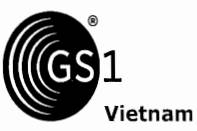 ĐƠN ĐĂNG KÝ SỬ DỤNG MÃ SỐ, MÃ VẠCHAPPLICATION FORMTên Tổ chức/Doanh nghiệp bằng tiếng Việt:(Organization’s Name in Vietnamese)Tên Tổ chức/Doanh nghiệp bằng tiếng Anh:(Organization’s Name in English)Địa chỉ bằng tiếng Việt:(Address in Vietnamese)Địa chỉ bằng tiếng Anh:(Address in English)Chức danhHọ và tênChức vụ, đơn vịĐiện thoại/faxHòm thư điện tử (E-mail)Đại diện có thẩm quyềnNgười liên lạc chính……., ngày ….. tháng ….. năm ….LÃNH ĐẠO TỔ CHỨC/DOANH NGHIỆP(Ký tên, đóng dấu)TTTên sản phẩmMã vật phẩm/ thùngMã GTIN(Global Trade Item Number)Mô tả sản phẩm(Đặc điểm, loại sản phẩm, bao gói, số lượng, khối lượng, kích thước...)Tổng cộng: ………………… loại vật phẩm …………… loại thùng.………, ngày …. tháng..... năm ………..LÃNH ĐẠO TỔ CHỨC/DOANH NGHIỆP(Ký tên, đóng dấu)